Nursing Assessment Form PDF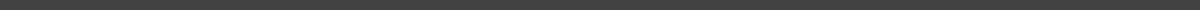 Title: Nursing Assessment FormSection 1: Patient InformationFull Name: _________________________________________________Date of Birth: _______________________________________________Address: ___________________________________________________Contact Number: ____________________________________________Section 2: Medical HistoryCurrent Medications: _________________________________________Allergies: _________________________________________________Past Medical Conditions: ______________________________________Section 3: Physical AssessmentVital Signs:Blood Pressure: ___________________________________________Heart Rate: _______________________________________________Temperature: ______________________________________________Respiratory Rate: __________________________________________Section 4: General ObservationsSkin Condition: ______________________________________________Mobility: ___________________________________________________Nutrition and Hydration: _______________________________________Pain Assessment: ___________________________________________Section 5: Nurse’s NotesSection 6: Follow-up PlanNext Appointment: ___________________________________________Recommendations: ___________________________________________DateObservationsActions TakenNurse’s Signature________________________________________________________________________________________________________________________________________________________________________________________________________________________________________________________________________________________________________________________________________________________________________________